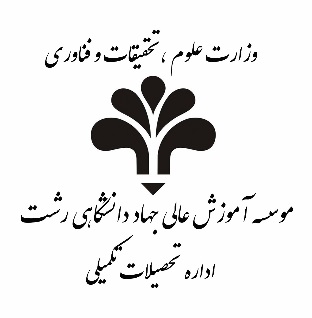 برگ نظرخواهي از استاد داور پايان نامه			(محرمانه)جناب آقاي دکتر …………………………………………….با سلام ؛  احتراماً، بر اساس تاييد شوراي تخصصي گروه، مسئوليت داوري  پايان نامه  خانم/  آقا   ........................................................   به شماره دانشجويي ....................................... مقطع كارشناسي ارشد رشته مهندسی ................................................................  با عنوان  " ..................................................................................................................................................................................... "به سرکار عالی /  جناب‌عالي   محول گرديده است.لذا به پیوست فایل پایان نامه مربوطه، در قالب CD و یک نسخه چاپ شده ایفاد می گردد. خواهشمند است نظر کتبی خود را با تکمیل جدول 1 حداکثر تا یک هفته از تاریخ اين حکم بصورت محرمانه به آموزش دانشکده اعلام فرمایید. صدور مجوز دفاع نامبرده منوط به نظر حضرتعالی خواهد بود.بدیهی است در صورت قابل قبول بودن پایان نامه جهت دفاع، کلیه ی معیارهای ارزیابی تایید شده در بند های شش گانه جدول زیر ،به منزله تایید انجام دفاع پایان نامه نبوده و در روز دفاع کیفیت ارائه نیز در نمره پایان نامه تاثیر گذار خواهد بود . مدیر تحصیلات تکمیلی                                                                                                                                                         معاون آموزشی موسسه  جدول شماره 1- ارزیابی پایاننامهیادآوری مهم : دانشجو موظف است پس از امضای استاد داور ، فرم فوق را در پاکت دربسته از داور محترم تحویل گرفته و به واحد تحصیلات تکمیلی موسسه تسلیم نماید .فرم 03/د ردیف ردیفارزیابیمعیارعالي خوبمتوسط ضعيف ١١قدرت ارائه نظریات جدید٢٢کیفیت تجزیه و تحلیل بحث و نتیجه گیری٣٣ابتکار در روش تحقیق و کیفیت گردآوری مطالب٤٤بهره گیری نتایج تحقیق(از حیث نظری کاربردی)٥٥حسن نگارش و تنظیم پایان نامه و فهرستها66مطابقت با پروپوزال مصوب77نظریه نهایی کیفیت متن پایان نامه قابل قبولقابل قبولقابل قبولقابل قبول77نظریه نهایی کیفیت متن پایان نامه غیر قابل قبولغیر قابل قبولغیر قابل قبولغیر قابل قبولتوضیحات نظر نهایی داور:                                                                                                              تاریخ و امضاء داورتوضیحات نظر نهایی داور:                                                                                                              تاریخ و امضاء داورتوضیحات نظر نهایی داور:                                                                                                              تاریخ و امضاء داورتوضیحات نظر نهایی داور:                                                                                                              تاریخ و امضاء داورتوضیحات نظر نهایی داور:                                                                                                              تاریخ و امضاء داورتوضیحات نظر نهایی داور:                                                                                                              تاریخ و امضاء داور